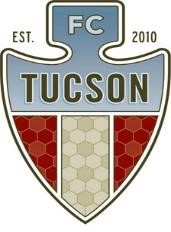 FCTY Income & Employment Form Please provide ALL the information requested below. Incomplete forms will not be processed. All information will remain confidential. Please note that there are two pages to this form.  Player Name: _______________________________________ 	Date:  ______________________________ Team:  _______________________________________ Coach:  ___________________________________ 1. Where are you currently employed? Parent #1 employer: _______________________________________________________________Are you employed full-time or part-time:  full-time _________ part-time __________ Are you self-employed?   Yes ______________ No _________________  Parent #2 employer: _______________________________________________________________Are you employed full-time or part-time:  full-time: _________ part-time: __________ Are you self-employed?   Yes ______________ No _________________  2. Did anyone in your household receive public assistance in 2021 or is anyone currently receiving public assistance in 2022? (check all that apply)  	 	 	 	 	 	 	 	 	 	 	 	 	2021 	 	      2022 AHCCCS or Medicaid  	 	 			______________ 	_____________ Food Stamps or SNAP   	 	 	 	 ______________ 	_____________ School Lunch Program    	 	 	 	_______________ 	_____________ Social Security Disability   	 	 	 	_______________ 	_____________ Supplemental Security Income (SSI)  	 	 	_______________ 	_____________ Temporary Assistance for Needy Families (TANF)  	_______________ 	______________ Housing Assistance 	 	 	 	 	_______________ 	______________ Worker’s Compensation 	 	 	 	_______________ 	______________ Other _________________________________  	________________ 	______________ Updated May 1, 2022 – FCTY Scholarship Program-- Charlie MacCabe – charliemacc2@msn.com 3. If you filed jointly, list the adjusted gross income (AGI) that appeared on form 1040 of your 2021 Federal Income Tax Return.  _____________________________ 4. If you filed separately, list the adjusted gross income (AGI) for each parent or guardian. Parent/Guardian #1, AGI: $ _____________________________ Parent/Guardian #2, AGI:  $_____________________________ 5. Do you expect your income to increase, decrease or stay the same in 2022?	Increase ________	Decrease ________	Stay the Same _______6. Estimate your anticipated combined household AGI for 2022.  (If parents filed separately, list the combined total anticipated 2022 AGI.)  $________________________ 7. If you are self-employed, your Schedule C from your 2021 federal income tax return must accompany this application.  List the gross income and net profit from your 2020 Schedule C. 2021 Gross Income:  $____________________ 2021 Net Profit: $_______________________ ----------------------------------------------------------------------------------------------------------------------------------------------------------------------------------------------- 8. If you were unemployed during 2021 or 2022, list the months you were unemployed below for each household member 19 or older.						2021					2022				Months Unemployed (ex. Jan-Dec)		Months UnemployedName1:  ____________________	________________			    _______________Name2:  ____________________	________________			    _______________Briefly describe any specific problems or expenses that will adversely affect your ability to pay FCTY fees.  For example, have you encountered unanticipated medical expenses from an illness or accident, had a death in the family, lost your job, or had your hours cut? ________________________________________________________________________________________ ________________________________________________________________________________________________________________________________________________________________________________ Send completed form to:  Charlie MacCabe, 7920 E. Birwood Rd., Tucson, 85750/charliemacc2@msn.com Updated May 1, 2022 – FCTY Scholarship Program-- Charlie MacCabe – charliemacc2@msn.com  